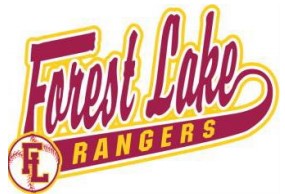 FOREST LAKE BASEBALL ASSOCIATIONConfidential Fee ReductionFee Reduction DeadlineFebruary 21st  – For all players 10 – 14 years old Are you applying for Reduced Fee*? ______*Amount of reduced fee will be determined by the Scholarship committee. If money is granted, the family must volunteer a minimum of 3 hours for every $50 provided towards player’s fee. Full Fee is NOT available.Player Information:Name: _____________________________________________________ Age: _____________Grade: ___________ School Attending: ____________________________________________Parent Information:Name: ______________________________________________________________________Address: ____________________________________________________________________City: ______________________________________ State: _______ Zip Code: ____________Home #: ___________________ Work #: ___________________ Cell #: _________________Spouse’s name or other adult contributing to the household:Name: ______________________________________________________________________Address: ____________________________________________________________________City: ______________________________________ State: _______ Zip Code: ____________Home #: __________________ Work #: __________________ Cell #: ___________________Reason for Needing Assistance:________________________________________________________________________________________________________________________________________________________________________________________________________________________________________________________________________________________________________________